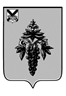 АДМИНИСТРАЦИЯЧУГУЕВСКОГО МУНИЦИПАЛЬНОГО ОКРУГАПРИМОРСКОГО КРАЯПОСТАНОВЛЕНИЕ24 марта 2023 года                                  с. Чугуевка                                                275-НПАО признании утратившим силу постановления администрации Чугуевского муниципального округа от 14 ноября 2022 года № 923-НПА «О внесении изменений в постановление администрации Чугуевского муниципального округа от 19 апреля 2022 года № 343-НПА «Об утверждении Порядка уведомления представителя нанимателя (работодателя) о фактах обращения в целях склонения муниципальных служащих администрации Чугуевского муниципального округа к совершению коррупционных правонарушений»Руководствуясь статьей 43 Устава Чугуевского муниципального округа, администрация Чугуевского муниципального округаПОСТАНОВЛЯЕТ:1. Признать утратившим силу постановление администрации Чугуевского муниципального округа от 14 ноября 2022 года № 923-НПА «О внесении изменений в постановление администрации Чугуевского муниципального округа от 19 апреля 2022 года № 343-НПА «Об утверждении Порядка уведомления представителя нанимателя (работодателя) о фактах обращения в целях склонения муниципальных служащих администрации Чугуевского муниципального округа к совершению коррупционных правонарушений».2. Настоящее постановление вступает в силу со дня его официального опубликования и подлежит размещению на официальном сайте Чугуевского муниципального округа в информационно-телекоммуникационной сети Интернет.Глава Чугуевского муниципального округа, глава администрации                                                                         Р.Ю. Деменев